新 书 推 荐中文书名：《就是这只狗狗！》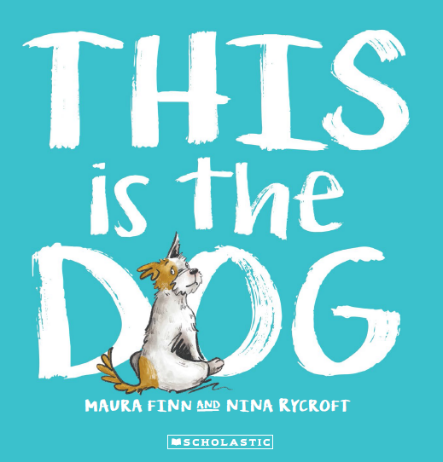 英文书名：THIS IS THE DOG作    者：Maura Finn and Nina Rycroft出 版 社：Scholastic Australia代理公司：ANA/Yao Zhang页    数：32页出版时间：2021年2月代理地区：中国大陆、台湾审读资料：电子稿类    型：儿童绘本内容简介：这是一只鼻子吸吸溜溜的狗，他有着半皱的耳朵和乱糟糟的皮毛。一只孤独的小狗每天都在等待他未来的新家来接走他，是的，是他，带他回家……但从来没有人这样做。当狗舍的门闩开着的时候，他来到了小镇上闲逛……这会带他找到他永远的家吗？关于在世界上找到一个归属的地方的温馨故事非常适合爱狗的小孩子尼娜·赖克罗夫特（Nina Rycroft）的插画完美地展示了狗狗散步路过的街景，带给人们一种视觉享受。作者简介：毛拉·芬恩（Maura Finn）在新西兰惠灵顿出生长大，现在与丈夫和两个年幼的女儿住在墨尔本。在她写作的早期，她经营着一家利润颇丰的游乐场，用量身定做的诗换午餐盒里的剩饭。毛拉著有My Magnificent Jelly Bean Tree, The Little Red Boots, Oh So Many Kisses等书。尼娜·赖克罗夫特（Nina Rycroft）是一位多次获奖的插画家，她和丈夫以及两个孩子住在奥克兰。尼娜在做插画师前做过设计师；她的第一本绘本Little Platypus被评选为2001年CBCA 著名图书。她还写过Good Dog Hank, Possum’s Big Surprise, Grasshoppers Dance.她的书Pooka在2013年获得了YABBA（澳大利亚青年最佳图书奖），并且也被评选为CBCA著名图书。尼娜还是绘本插画电子课程的负责人和联合创始人。内文插图：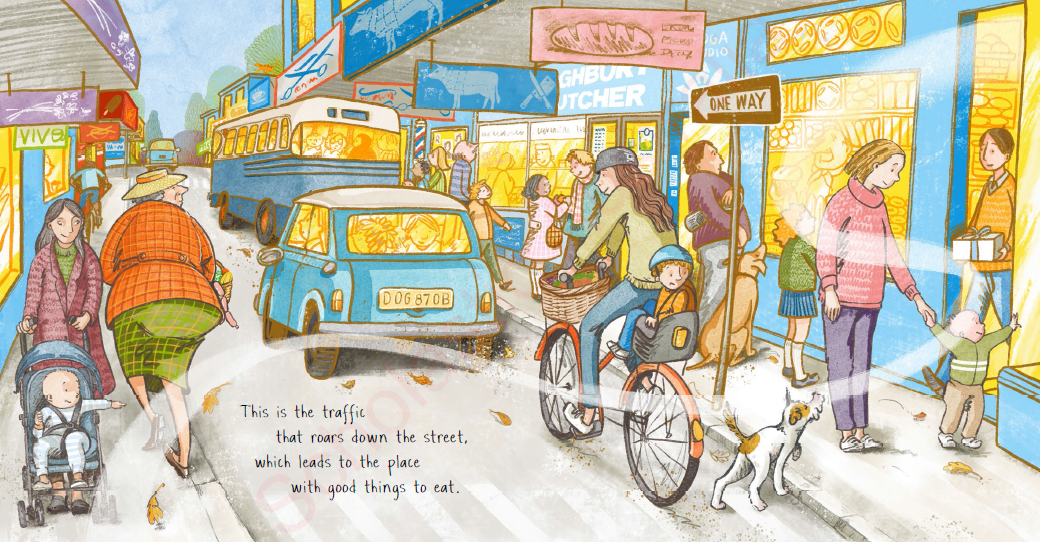 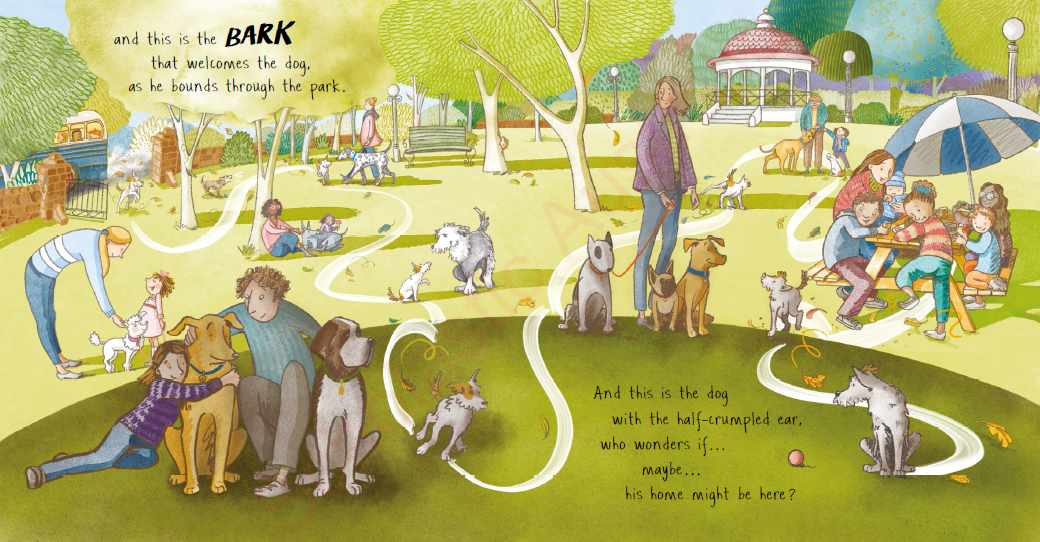 谢谢您的阅读！请将回馈信息发送至：张瑶（Yao Zhang) Yao@nurnberg.com.cn----------------------------------------------------------------------------------------------------安德鲁﹒纳伯格联合国际有限公司北京代表处
北京市海淀区中关村大街甲59号中国人民大学文化大厦1705室, 邮编：100872
电话：010-82449325传真：010-82504200
Email: Yao@nurnberg.com.cn网址：www.nurnberg.com.cn微博：http://weibo.com/nurnberg豆瓣小站：http://site.douban.com/110577/微信订阅号：安德鲁书讯